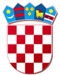 REPUBLIKA HRVATSKAVARAŽDINSKA ŽUPANIJAOSNOVNA ŠKOLA VELIKI BUKOVECŠKOLSKI ODBOR KLASA: 003-06/20-01/1URBROJ: 2186-140-01-20-41Veliki Bukovec, 22. prosinca 2020.svim članovima ŠOP O Z I V      Konstituirajuća sjednica Školskog odbora OŠ Veliki Bukovec održat će se u utorak, 29.12.2020. godine s početkom u 17:00 sati u učionici jezičnog kabinetaDNEVNI RED:Razrješnica starom Školskom odboru OŠ Veliki BukovecKonstituiranje novog Školskog odbora OŠ Veliki BukovecBiranje predsjednika i zamjenika Školskog odbora OŠ Veliki BukovecIzmjene i dopune Godišnjeg plana i programa rada Osnovne škole Veliki Bukovec za školsku godinu 2020./2021.Ostala pitanja                                                                                                             Ravnateljica:                                                                                                        Željka Marković-Bilić